Student Renewal Parent Email – 0 Day ReminderAudience: All Parents of Monthly Expiring Student MembersSubject: Your Student's Membership Expires Today!		Pre-Header: Networking. UF Traditions. Gator Clubs®Sender Email: ufalum@ufalumni.ufl.edu				Sender Name: UF Alumni Association Dear [Insert Name Here],Your student’s UFAA membership expires today! Starting tomorrow they lose access to many exclusive perks that thousands of students enjoy every day.Renew [Student's First Name]'s Membershiphttps://www.ufalumni.ufl.edu/join/students/?ac=MS097Ability to log UF Traditions and earn a TK Medallion to wear at commencement. Access to Beat T-Shirts prior to select home football games. (Supplies are limited!)Thousands of discounts with The Gator Nation® app. Members have saved over $15,000.Access to career webinars from top field experts.Enrollment with a local Gator Club®. An excellent networking resource with established alumni!All Student Members receive a UFAA Comfort Colors T-Shirt!Stop by Emerson Alumni Hall between 8AM – 5PM Monday-Friday. Bring your UFID or digital membership card!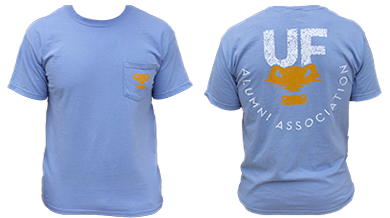 Go Gators!UF Alumni AssociationDid you know? The price of a Life Membership for students is only $400. Once they graduate the price increases to $600 and then $800 four years after graduation. Upgrade today! https://www.ufalumni.ufl.edu/join/students/?ac=MS097 